Dean Gibson Catholic Primary School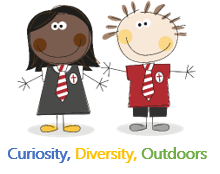 MusicMusicMusicMusicEYFSMe!My StoriesEveryone!Our WorldBig Bear FunkReflect, Rewind and ReplayYear 1My musical heartbeatDance sing and playExploring soundsLearning to listen Having fun with improvisation Let’s perform togetherYear 2 and Year 3Pulse rhythm and pitchPlaying in an orchestra Inventing a musical storyRecognising different soundsExploring improvisation Our big concertYear 3 and Year 4Writing music downPlaying in a bandCompose using your imaginationMore musical stylesEnjoying improvisation Opening nightYear 5Musical structuresExploring feelings when you play Compose with your friendsFeelings through musicExpression and improvisationThe show must go onYear 6Melody and harmony in musicSing and play in different stylesComposing and chordsEnjoying musical styles Freedom to improviseBattle of the bands